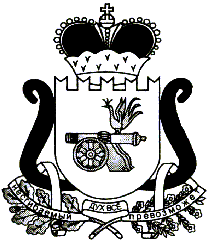 Контрольно-ревизионная комиссия муниципального образования «Ельнинский район» Смоленской областиСТАНДАРТ ВНЕШЕНГО МУНИЦИПАЛЬНОГО ФИНАНСОВОГО КОНТРОЛЯ  «Стандарт оперативного (предварительного)  контроля Контрольно-ревизионной комиссии муниципального образования «Ельнинский район» Смоленской области за использованием местного бюджета»(СФК КРК 2019/11)Вводится в действие с «29» апреля 2019г.г. ЕльняСодержание:Общие положенияНастоящий Стандарт внешнего муниципального финансового контроля  СФК КРК 2019/11 «Стандарт оперативного (предварительного)  контроля Контрольно-ревизионной комиссии муниципального образования «Ельнинский район» Смоленской области за использованием местного бюджета», (далее – Стандарт) разработан  и утвержден в соответствии с требованиями:- Бюджетным Кодексом Российской Федерации;- Федеральным законом от 07.02.2011 года №6-ФЗ «Об общих принципах организации и деятельности контрольно-ревизионных органов субъектов Российской Федерации и муниципальных образований»;- Положением о Контрольно-ревизионной комиссии муниципального образования «Ельнинский район» Смоленской области № 28 от 30 ноября 2012г. (в редакции решения Ельнинского районного Совета депутатов от 28.08.2015 №44); - Регламентом  Контрольно-ревизионной комиссии муниципального образования «Ельнинский район» Смоленской области, утвержденным распоряжением председателя Контрольно-ревизионной комиссии муниципального образования «Ельнинский район» Смоленской области от 23 марта 2015г. № 09;- разработанными и утвержденными Стандартами внешнего муниципального финансового контроля и организации деятельности Контрольно-ревизионной комиссии, а так же с учетом имеющегося опыта проведения Контрольно-ревизионной комиссией контрольных и экспертно-аналитических мероприятий в области предварительного контроля.1.2. Настоящий Стандарт соответствует  Общим требованиям к стандартам внешнего государственного и муниципального контроля для проведения контрольных и экспертно-аналитических мероприятий контрольно-счетными органами субъектов Российской Федерации и муниципальных образований, утвержденных Коллегией Счетной палаты Российской Федерации (протокол от 17 октября 2014г. № 47К).1.3. Оперативные (предварительный) контроль за исполнение местного бюджета (далее – оперативный контроль) осуществляется в соответствии со статьей 268.1 Бюджетного кодекса Российской Федерации. 1.4. Настоящий Стандарт применяется работниками Контрольно-ревизионной комиссии муниципального образования «Ельнинский район» Смоленской области (далее - Контрольно-ревизионной комиссии) при подготовке заключения по результатам проверки достоверности, полноты и соответствия нормативным требованиям составления и представления отчета об исполнении местного бюджета за первый квартал, полугодие, девять месяцев текущего финансового года и год.1.5. Целью настоящего Стандарта является установление единых принципов, правил и процедур организации оперативного контроля за исполнением местного бюджета, осуществляемого Контрольно-ревизионной комиссией.1.6. Задачами настоящего Стандарта являются:- определение содержания и основных этапов оперативного (предварительного) контроля;- установление требований к подготовке и оформлению результатов оперативного контроля.1.7. При организации и проведении оперативного контроля сотрудники Контрольно-ревизионной комиссии руководствуются Конституцией Российской Федерации, Федеральным законом от 07.02.2011 года №6-ФЗ «Об общих принципах организации и деятельности контрольно-ревизионных органов субъектов Российской Федерации и муниципальных образований», Положением о Контрольно-ревизионной комиссии, Регламентом  Контрольно-ревизионной комиссии, бюджетным законодательством Российской Федерации и иными нормативными правовыми актами, регулирующими бюджетные правоотношения.1.8. Мероприятия по проведению оперативного контроля указываются в годовом плане работы Контрольно-ревизионной комиссии и отражаются в годовом отчете о проделанной работе за отчетный финансовый год.1.9. Термины и понятия с настоящем Стандарте применяются в значении, используемом в законодательстве Российской Федерации.Содержание оперативного предварительного контроля Контрольно-ревизионной комиссии муниципального образования «Ельнинский район» Смоленской областиОперативный контроль – это контроль за соблюдением процесса исполнения местного бюджета в текущем финансовом году, осуществляемый Контрольно-ревизионной комиссией в целях определения соответствия фактически поступивших в местный бюджет доходов (денежных средств) и произведенных расходов по утвержденным показателям местного бюджета на текущий финансовый год, а так же контроль за соблюдением участниками бюджетного процесса законодательства и нормативно-правовых актов муниципального образования  при исполнении решения представительного органа о местном бюджете на очередной финансовый год и плановый период в текущем финансовом году.Задачами оперативного контроля являются:- определение полноты и своевременности поступления денежных средств в местный бюджет;- анализ исполнения местного бюджета по расходам;- анализ объема и структуры муниципального долга, размера дефицита (профицита) местного бюджета, источников финансирования дефицита местного бюджета;- анализ фактических показателей местного бюджета (доходов и расходов местного бюджета, источников финансирования дефицита местного бюджета) в сравнении с показателями, утвержденными и решением о местном бюджете, показателями сводной бюджетной росписи и кассового плана;- выявление нарушений в ходе исполнения местного бюджета, внесение предложений по их устранению.2.3. Предметом оперативного контроля, осуществляемого Контрольно-ревизионной комиссией являются:- основные показатели социально-экономического развития муниципального образования;- отчет об исполнении местного бюджета за первый квартал, полугодие или девять месяцев текущего финансового года, утвержденный постановлением администрации муниципального образования «Ельнинский район» Смоленской области, а так же другими объектами контроля, являющимися администраторами бюджетных средств, представленный в Контрольно-ревизионную комиссию;- сводная бюджетная роспись, лимиты бюджетных обязательств, кассовый план;- размер и структура муниципального долга;- объем расходов на погашение  и обслуживание муниципального долга;- программа муниципальных внутренних заимствований на очередной финансовый год и плановый период;- муниципальные программы;- информация об осуществлении закупок товаров, работ и услуг для обеспечения муниципальных нужд.2.4. Объектами оперативного контроля в пределах полномочий Контрольно-ревизионной комиссии являются:- финансовый орган администрации муниципального образования «Ельнинский район» Смоленской области;- главные администраторы доходов местного бюджета;- главные распорядители (получатели) бюджетных средств;- главные администраторы источников финансирования дефицита местного бюджета.2.5. Проведение оперативного контроля и подготовка заключения об исполнении местного бюджета осуществляется Контрольно-ревизионной комиссией в течение 30 дней, исчисляемых со дня следующего рабочего дня после поступления в Контрольно-ревизионную комиссию отчета об исполнении местного бюджета за соответствующий период текущего финансового года.Правовая и информационная основы оперативного предварительного контроля Контрольно-ревизионной комиссии муниципального образования «Ельнинский район» Смоленской областиПравовой и информационной основами оперативного контроля являются:- Бюджетный кодекс Российской Федерации;- Налоговый кодекс Российской Федерации;- Федеральным законом от 07.02.2011 года №6-ФЗ «Об общих принципах организации и деятельности контрольно-ревизионных органов субъектов Российской Федерации и муниципальных образований»;- инструкция о порядке составления и представления годовой, квартальной и месячной отчетности об исполнении бюджетов бюджетной системы Российской Федерации;- решение о местном бюджете;- нормативные правовые акты, направленные на реализацию решения о местном бюджете;- Положение о Контрольно-ревизионной комиссии;- Регламент Контрольно-ревизионной комиссии;- утвержденная бюджетная роспись и изменения, внесенные в сводную бюджетную роспись;- утвержденные лимиты бюджетных обязательств;- информация, документы и материалы, полученные по запросам Контрольно-ревизионной комиссии;- положения настоящего Стандарта;- иные правовые акты, информация, документы и материалы.Основные этапы оперативного предварительного контроля Контрольно-ревизионной комиссии муниципального образования «Ельнинский район» Смоленской области                   Оперативный контроль проводится в три этапа:- первый этап – подготовка к проведению оперативного контроля;- второй этап – непосредственное проведение оперативного контроля;- третий этап – оформление результатов оперативного контроля.Подготовка к проведению оперативного контроля.В рамках первого этапа сотрудником Контрольно-ревизионной комиссии осуществляется подготовка и направление объектам оперативного контроля запросов о предоставлении информации, документов и материалов, необходимых для проведения оперативного контроля, в порядке, предусмотренном законодательством и Регламентом Контрольно-ревизионной комиссии.Непосредственное проведение оперативного контроляЕжеквартально, не позднее 15 дней со дня поступления в Контрольно-ревизионную комиссию отчета об исполнении местного бюджета, инспектор Контрольно-ревизионной комиссии по распоряжению председателя осуществляет подготовку аналитической информации и подготавливает заключение на отчет об исполнении местного бюджета.В ходе осуществления оперативного контроля анализируется:- основные показатели социально-экономического развития муниципального образования;- реализация текста решения о местном бюджете;- изменения, вносимые в решение о местном бюджете;- мероприятия, целевые индикаторы и показатели результативности муниципальных программ муниципального образования;- риски (возможность) неисполнения местного бюджета по доходам и расходам в текущем периоде финансового года  вследствие изменения социально-экономической ситуации, законодательства Российской Федерации и иных нормативно-правовых актов;-поступление доходов в местный бюджет;- исполнение местного бюджета по расходам;- источники финансирования дефицита местного бюджета, объем и структура муниципального долга;- объем дебиторской и кредиторской задолженности, причины ее образования;- иные вопросы исполнения местного бюджета.4.2.2.1. Анализ реализации текста решения о местном бюджете включает в себя анализ полноты и достоверности принятых для реализации решений о местном бюджете, нормативно-правовых актов муниципального образования «Ельнинский район» Смоленской области.4.2.2.2. Анализ поступления доходов в местный бюджет может включать в себя следующие вопросы:- сравнение показателей исполнения доходов местного бюджета с утвержденными показателями доходов местного бюджета, выявление отклонений и нарушений (недостатков), установление причин возникновения выявленных отклонений (в том числе обусловленных макроэкономическими условиями развития экономики);- сравнение данных, указанных в отчете об исполнении местного бюджета с информацией финансового органа администрации муниципального образования, с информацией территориального налогового органа Федеральной налоговой службы о поступлениях в бюджет налоговых платежах, с данными УФК по Смоленской области, с показателями отчетности главных администраторов доходов бюджета;- сравнение фактических показателей исполнения доходов местного бюджета в отчетном периоде с показателями за аналогичный период предыдущего финансового года;- другие вопросы.4.2.2.3. Анализ исполнения местного бюджета по расходам может включать:- сравнение показателей исполнения местного бюджета по расходам с утвержденными показателями расходов местного бюджета, выявление отклонений (недостатков), установление причин возникновения выявленных отклонений;- сравнение данных, указанных в отчете об исполнении местного бюджета, отчетах главных распорядителей средств местного бюджета, а так же содержащихся в информации финансового органа администрации муниципального образования «Ельнинский район» Смоленской области;- анализ расходов, произведенных в отчетном периоде за счет средств муниципального дорожного фонда;- сравнение показателей исполнения местного бюджета по расходам в отчетном периоде с показателями за аналогичный период предыдущего финансового года (по разделам, подразделам классификации расходов бюджетов);- анализ реализации муниципальных программ;- другие вопросы.4.2.2.4. Анализ источников финансирования дефицита местного бюджета, объема и структуры муниципального долга может включать в себя следующие вопросы:- анализ структуры источников финансирования дефицита местного бюджета;- анализ объема бюджетных кредитов, представленных в текущем году бюджету муниципального образования (в случае их предоставления);- анализ объема кредитов кредитных организаций, полученных в текущем году бюджету муниципального образования (в случае их предоставления);- анализ объема кредитов кредитных организаций, полученных в текущем году (в случае их получения);- анализ муниципального долга по объему и структуре;- другие вопросы.Оформление результатов оперативного контроляИнспектор Контрольно-ревизионной комиссии осуществляет подготовку отчета и заключения на отчет об исполнении местного бюджета и представляет его для подписания председателю Контрольно-ревизионной комиссии.В заключении об исполнении местного бюджета отражаются результаты  проведенного анализа:- исполнение местного бюджета по доходам;- исполнения местного бюджета по расходам;- информация об осуществлении закупок товаров, работ, услуг для обеспечения муниципальных нужд;- дефицита (профицита) бюджета, муниципального долга и его обслуживания;- источников финансирования дефицита бюджета;- иных вопросов исполнения местного бюджета (при необходимости);В заключении об исполнении местного бюджета так же указываются выводы и рекомендации (при необходимости).Заключение об исполнении местного бюджета в установленном порядке выносится на рассмотрение и утверждение председателя Контрольно-ревизионной комиссии.После рассмотрения  и утверждения заключения об исполнении местного бюджета, данное заключение направляется:- Главе муниципального образования «Ельнинский район» Смоленской области;- в органы местного самоуправления муниципального образования «Ельнинский район» Смоленской области.Общие положения3 стр.Содержание оперативного предварительного контроля Контрольно-ревизионной комиссии муниципального образования «Ельнинский район» Смоленской области4 стр.Правовая и информационная основы оперативного предварительного контроля Контрольно-ревизионной комиссии муниципального образования «Ельнинский район» Смоленской области6 стр.Основные этапы оперативного предварительного контроля Контрольно-ревизионной комиссии муниципального образования «Ельнинский район» Смоленской области7 стр.